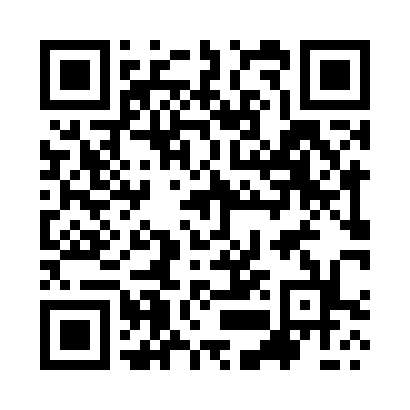 Prayer times for Ad Mela, PakistanWed 1 May 2024 - Fri 31 May 2024High Latitude Method: Angle Based RulePrayer Calculation Method: University of Islamic SciencesAsar Calculation Method: ShafiPrayer times provided by https://www.salahtimes.comDateDayFajrSunriseDhuhrAsrMaghribIsha1Wed3:585:3012:163:597:038:362Thu3:565:2912:163:597:048:373Fri3:555:2812:163:597:058:384Sat3:545:2712:163:597:058:395Sun3:525:2612:163:597:068:406Mon3:515:2512:163:597:078:417Tue3:505:2412:163:597:088:428Wed3:495:2312:163:597:088:439Thu3:485:2212:163:597:098:4410Fri3:465:2212:163:597:108:4511Sat3:455:2112:164:007:118:4712Sun3:445:2012:164:007:128:4813Mon3:435:1912:164:007:128:4914Tue3:425:1812:164:007:138:5015Wed3:415:1812:164:007:148:5116Thu3:405:1712:164:007:158:5217Fri3:395:1612:164:007:158:5318Sat3:385:1612:164:007:168:5419Sun3:375:1512:164:007:178:5520Mon3:365:1412:164:007:178:5621Tue3:355:1412:164:017:188:5722Wed3:345:1312:164:017:198:5823Thu3:335:1312:164:017:208:5924Fri3:325:1212:164:017:209:0025Sat3:325:1212:164:017:219:0126Sun3:315:1112:164:017:229:0227Mon3:305:1112:164:017:229:0328Tue3:295:1012:174:017:239:0429Wed3:295:1012:174:027:249:0530Thu3:285:1012:174:027:249:0631Fri3:285:0912:174:027:259:07